 Załącznik nr 5 do zaproszeniaOferta wykonawcy powinna  zawierać następujące dokumenty: Potwierdzone za zgodność z oryginałem kserokopie:dokumentów rejestrowych Firmy, zawierających pełnomocnictwa osób   uprawnionych do jej reprezentacji,decyzji nadania numeru NIP,decyzji nadania numeru REGON,uprawnień do wykonywania określonej działalności lub czynności objętej zamówieniem, jeżeli przepisy prawa i ustawy obowiązujące w zakresie realizacji przedmiotu zamówienia  nakładają obowiązek ich  posiadania,opłaconej polisy, a w przypadku jej braku, inny dokument potwierdzający, że   Wykonawca jest ubezpieczony od odpowiedzialności cywilnej w zakresie   prowadzonej działalności związanej z przedmiotem zamówienia.Oświadczenia: potwierdzające, że Wykonawca nie zalega z opłacaniem podatków, potwierdzające, że Wykonawca nie zalega z opłacaniem składek na ubezpieczenia zdrowotne i społeczne, że osoby, które będą uczestniczyć w wykonywaniu zamówienia, posiadają wymagane uprawnienia,dotyczące posiadania wiedzy, doświadczenia  oraz odpowiedniego  zaplecza i sprzętu do wykonania przedmiotu zamówienia.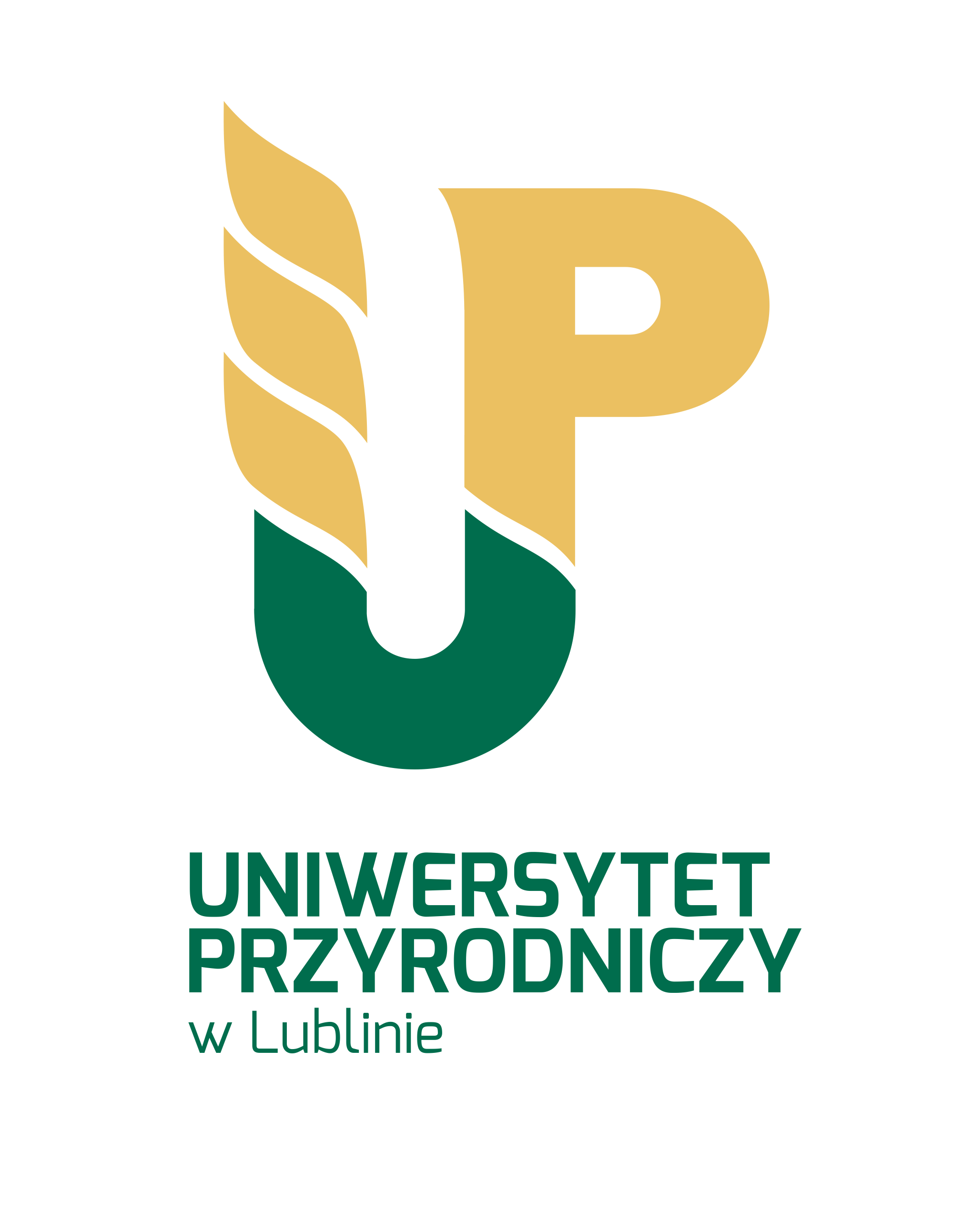 